Извещение о закупке у единственного источника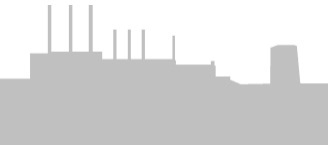 ОБЩЕСТВО С ОГРАНИЧЕННОЙ ОТВЕТСТВЕННОСТЬЮ«ВОЛГОГРАДСКАЯ ГРЭС»(ООО «Волгоградская ГРЭС»)Способ закупкиЗакупка у единственного источникаНаименование, место нахождения, почтовый адрес, адрес электронной почты, номер контактного телефона заказчикаОбщество с ограниченной ответственностью «Волгоградская ГРЭС» (ООО «Волгоградская ГРЭС»), 400057, Волгоградская область,  г. Волгоград, ул. Промысловая, 2. vgres223fz@voel.ru  (8442) 58-33-10Предмет договора и объём оказываемых услуг1.1. Подрядчик обязуется выполнить по Техническому заданию Заказчика (Приложение №1 к настоящему Договору) работы по «Диагностике и устранению возможных повреждений КИПиА системы розжига энергетических котлов в период эксплуатации» в соответствии с предоставленной Заказчиком технической документацией, а Заказчик обязуется принять и оплатить работу в срок, установленный настоящим Договором.
1.2. Работы по настоящему договору Подрядчик выполняет собственными силами и средствами, с использованием собственных материалов, либо с привлечением сторонних организаций по письменному согласованию с Заказчиком.
Место оказания услугВолгоградская областьСведения о начальной (максимальной) цене договора (цене лота)2.1. Стоимость работ по Договору определяется Локальным сметным расчётом №1 (Приложение №2 к настоящему Договору) и составляет 165 638 (сто шестьдесят пять тысяч шестьсот тридцать восемь) рублей 96 копеек, в том числе НДС (18%) 25 266 (двадцать пять тысяч двести шестьдесят шесть) рублей 96 копеек.Срок, место и порядок предоставления документации о закупке, размер, порядок и сроки внесения платы, взимаемой заказчиком за предоставление документации, если такая плата установлена заказчиком, за исключением случаев предоставления документации в форме электронного документаДокументация о закупке не предоставляетсяМесто и дата рассмотрения предложений участников закупки и подведения итогов закупкиПредложения участников закупки не рассматриваются, итоги закупки не подводятся